MOÇÃO Nº 318/2020Manifesta apelo ao Poder Executivo Municipal para que seja realizado os serviços de “Tapa Buracos” em toda extensão da Rua Caconde, do bairro São Joaquim, neste município.        Senhor Presidente,Senhores Vereadores, CONSIDERANDO que, este vereador vem sendo constantemente procurado pelos moradores do bairro São Joaquim, reclamando dos buracos, localizado em toda a extensão da Rua Caconde;CONSIDERANDO que, este vereador esteve in loco e pode constatar que a malha asfáltica está com diversos buracos, colocando em risco os condutores de veículos que passam pela via.CONSIDERANDO ainda que, tais buracos, além de trazer transtornos aos motoristas, devido avarias nos veículos que podem vir a ocorrer, também traz riscos de acidentes, devido manobras arriscadas de motoristas e motociclistas tentando desviar dos buracos; CONSIDERANDO por fim que, é necessário por parte do Poder Executivo Municipal promover serviços que venham ao encontro de minimizar ou sanar os problemas atuais enfrentados pela população do nosso município, proporcionando maior segurança no trânsito local.Ante o exposto e nos termos do Capítulo IV do Título V do Regimento Interno desta Casa de Leis, a CÂMARA MUNICIPAL DE SANTA BÁRBARA D’OESTE, ESTADO DE SÃO PAULO, apela ao Excelentíssimo Senhor Prefeito Municipal, para que seja realizado em caráter de Urgência os serviços de “Tapa Buracos” em toda extensão da Rua Caconde, bairro São Joaquim, neste municípioPlenário “Dr. Tancredo Neves”, em 21 de julho de 2020.JESUS VENDEDOR-Vereador-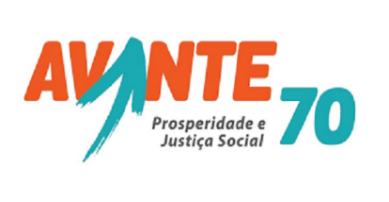 